SECRETARIA MUNICIPAL DE EDUCAÇÃO E CULTURA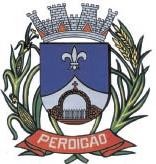 R. Bahia, nº 86, Bairro: Centro, Perdigão/MGTel.: (37) 3287-0595/99972-6148, e-mail: perdigaosecretariaeduca.orca@gmail.comORÇAMENTO BRINQUEDOS PARA CRECHESRAZÃO SOCIAL: CNPJ: ENDEREÇO: TELEFONE: data: DECLARO, que nos preços propostos acima encontram-se incluídas todas as despesas como: impostos, fretes, encargos sociais, previdenciárias, trabalhistas, tributárias, fiscais ou quaisquer outras despesas incidentes sobre os serviços licitados.ASSINATURA E CARIMBO DA EMPRESAItemDescrição do objetoQuant.Valor. Unit.Valor total01CIRCUITO EM ESPUMA PRIMEIRA INFÂNCIA - Espuma de densidade mínima 28 e máxima 33. Revestimento em courvin. Produto impermeável. Peças multicoloridas.LARGURA: 1200mmPROFUNDIDADE: 1200mmALTURA: 250mm1CJ02gangorra dupla em polietileno – manoplas duplas e fixas, assento anatômico e antiaderente com ressaltos as extremidades. Laterais arredondadas. (Personagens: cachorrinho, motinha e galinha)6UN03gangorra em polietileno – manoplas fixas, assento anatômico e antiaderente com ressaltos as extremidades. Laterais arredondadas. (Personagens: cachorrinho, motinha e galinha)5UN04ESTANTE LÚDICA – Formada por barras metálicas de sustentação em 3 níveis, encaixadas a laterais com formato lúdico, cada uma comportando 03 cestas coloridas encaixáveis com alças. Montagem através de encaixes parafusos. Medidas: 80 cm altura x 42 cm comprimento x 87 cm largura.1UN05CAIXA DE AREIA COM TAMPA – Medidas aproximadas: comprimento: 1,14m x largura: 1,15m x altura: 0,51m. Suporta até 60 litros.  6UN06KIT BLOCÃO - contendo 88 blocos gigantes com quatro pinos de encaixe cada. Ideal para desenvolver a coordenação motora, noção de espaço e imaginação da criança, possibilitando a criação de diversos brinquedos e cenários. Produzido em polipropileno virgem, atóxico, pelo processo de injeção. As peças são acondicionadas em embalagem plástica. Medidas de cada peça: 10 cm (C) x 10 cm (L) x 7,5 cm (A).1UN07KIT URSINHOS COLORIDOS MONTESSORi -  Conjunto composto por 48 ursinhos de PVC emborrachado, 06 potes coloridos fabricados em polipropileno e 02 pinças plásticas. Os ursinhos e os potinhos são divididos em 06 cores diferentes: vermelho, amarelo, azul, lilás, verde e laranja. Material totalmente atóxico e colorido. Auxilia no desenvolvimento da coordenação motora fina, associação de cores e contagens matemáticas. Acondicionados em bolsa de PVC cristal transparente. Medidas de cada ursinho: 4,5 cm (A) x 3,7 cm (L) x 2,3 cm (P). e Medidas de cada potinho: 6 cm (A) x 11,5 cm (D). p Medida de cada pinça: 8,5 cm (C) x 1 cm (L) x 4 cm (C).1UN08Kit City Blocks - Confeccionado em Plástico de Polietileno de baixa densidade, alto brilho e de cores vivas. Acompanha 1000 peças de diversos tamanhos. Com ótimo encaixe e com pinos grandes os quais permitem uma montagem sem dificuldade para as crianças. Indicado para melhorar a coordenação motora, percepção de espaço e tamanho Algumas peças acompanham rodinhas. Medidas aproximadas das peças: Blocos com 4 Pinos - 30mm x 30mm x 15 mm Blocos com 8Pinos - 60 mm x30 mm x15 mm Blocos com 12 Pinos - 90 mm x 30 mm x 15 mm Telhado para 8 encaixes - 60 mm x30 mm x 15 mm Rampa para 3encaixes -45 mm x30 mm x20 mm Eixospara2encaixes- 15mmx65mmx25mm Rodas- 30mmx30mm Menina - 45 mm x 30 mm Menino - 45 mm x 30 mm Acondicionado: Bolsa com zíper (pode ter diferença entre as cores) Indicação: Maiores de 3 anos Cores: Sortidas Em conformidade com a norma NBR 300-1/2011 e NBR 300-3/20111UN